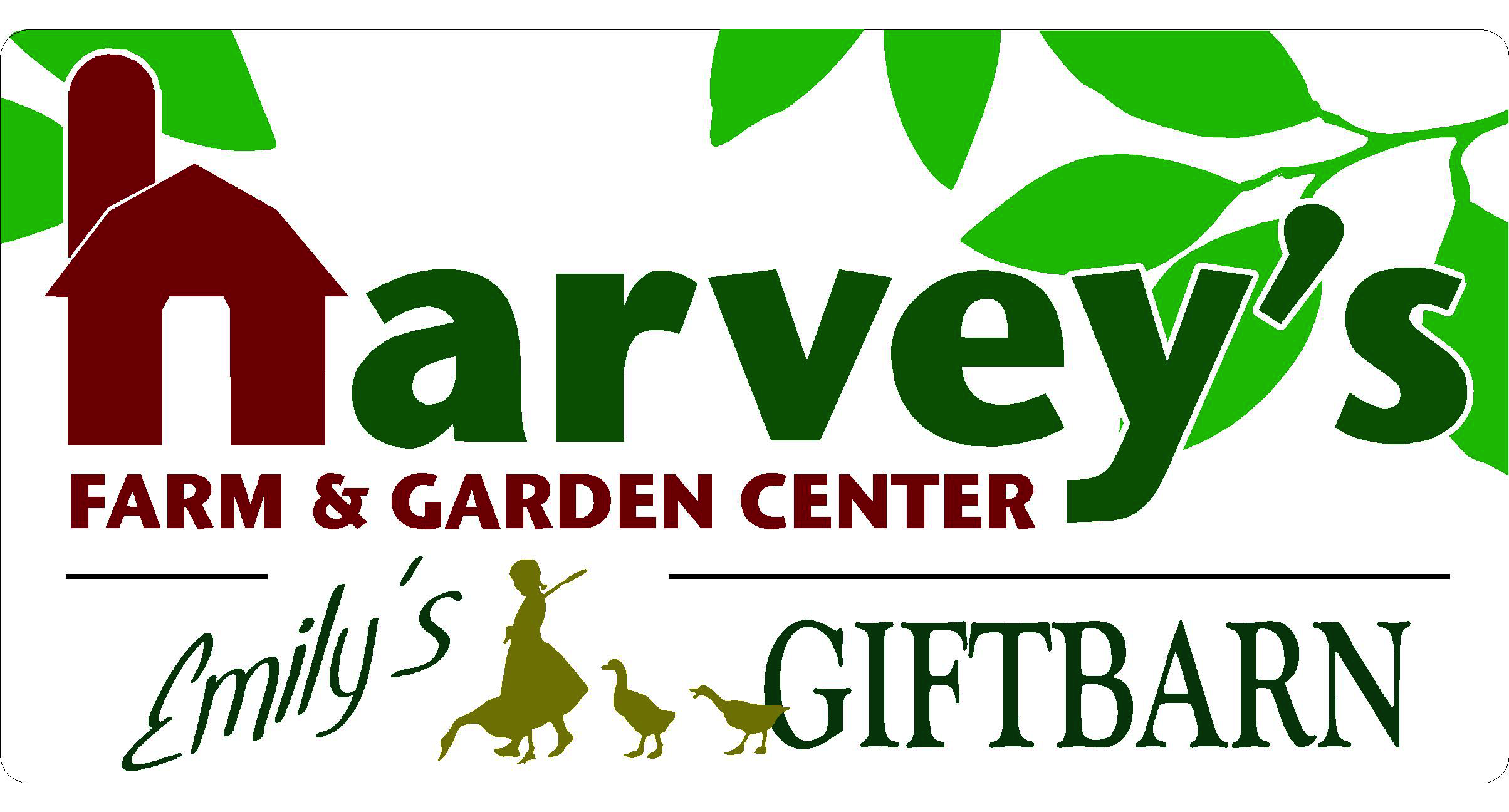 120 South Street Westborough, MA  508-366-1545harveysfarm.com harveysfarm@yahoo.comVeggie Gardening 101 “Cheat Sheet” Location & Scale – Where Will Your Garden Be Located? How Big or Small?Movable Containers or Planted?The More Sun in the Area, the More ChoicesStart small and build on SUCCESS!Tall Plants (like tomatoes) on North Side of Garden, Don’t Save Space for Lettuce, use it as a “plug-in” crop in between your taller plants, the shade will help keep it cool & happier too!Plant Selection & Sunlight- What Sunlight - Full Sun to Full Shade and everything in between, watch the area throughout the day and throughout the seasonWhat do you like to eat? How big is your family?The “Dirt” About Soil – Soil Testing - When in doubt, find out! Essential Nutrients, Organic Matter & Texture, Horse Manure (no value)Nutrients & Calcium (water-soluble) need to be applied at least twice in a seasonOld, Compacted Dirt – Change It and Add Nutrients“Healthy Soil, Healthy Plants…Healthy You!” = Feed the Soil so it Feeds You“Garden Cart Combo” -  rated for approx 100-150ft2  Other Options AvailablePeat Moss – Using an iron rake/pitch fork, break apart compressed bale of peat moss, spread evenly over entire gardenDehyrdrated Cow Manure- Use both bags, spread evenly over peat mossChickity Doo Doo (pelletized chicken manure): sprinkle full bag over cow manurePelletized Lime / Mag-i-Cal: Sprinkle full bag over chickity doo doo.Incorporate/Mix/Rototill Plant– There’s no sense in having a garden full of water-soluble nutrients, then it rains, and the nutrients aren’t feeding any plantsRe-Apply Fertilizer & Lime- After 6-8 weeks (or more frequently if we have had a lot of rain)**Other Animal-Free Products Available – Dr Earth Vegetable Planting Soil & Fertilizer and Mag-i-Cal (pelletized lime) will keep things organic and manure-free**Watering- “A human with a hose is the kiss of death,” says Farmer HarveyThe problem is Too much frequency, not enough volume of water – better to be out once/week for 30 mins than 7 days a week for 5 mins  roots will follow the moisture deep  healthier plantsContainers vs. Planted in the ground – Are containers able to picked up to test weight? Most of a plant’s weight is the water – heavy = lots of moisture , light= may need a drink (depending on the plant)“Feed Me” – Plants Need to be Fed, Just Like PeopleWater-Soluble (necessary application every third watering) vs. Continuous-Release ( the “insurance policy”)Be sure to reapply fertilizer and lime at least twice or three times during a season. As the season progresses, it’s rained/you have watered, the plants have taken up nutrients and are getting bigger, but less nutrients are present in the soil…time to FEED & LIME!Questions/Notes: